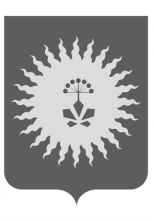 АДМИНИСТРАЦИЯАНУЧИНСКОГО МУНИЦИПАЛЬНОГО ОКРУГАПРИМОРСКОГО КРАЯПОСТАНОВЛЕНИЕ   05.03.2022                                    с.Анучино                                        № 203О внесении изменений в Постановление администрации Анучинского муниципального района от 24.10.2018г № 550 «Об утверждении Комплексной схемы организации дорожного движения на территории Анучинского муниципального района Приморского края»В соответствии с Федеральным законом от 06.10.2003 № 131-ФЗ «Об общих принципах организации местного самоуправления в Российской Федерации», Законом Приморского края от 16.09.2019 № 568-КЗ «Об Анучинском муниципальном округе», в целях приведения нормативных правовых актов администрации Анучинского муниципального округа Приморского края в соответствие с требованиями Закона Приморского края, Уставом Анучинского муниципального округа Приморского края, администрация Анучинского муниципального округа Приморского краяПОСТАНОВЛЯЕТ:	1. Внести изменения в Постановление администрации Анучинского муниципального района от 24.10.2018г № 550 «Об утверждении Комплексной схемы организации дорожного движения на территории Анучинского муниципального района Приморского края» следующие изменения:	1.1. В констатирующей части постановления слова в соответствии с «Приказом Министерства транспорта Российской Федерации от 17.03.2015 № 43 «Об утверждении Правил подготовки проектов и схем организации дорожного движения» заменить на слова «Приказом Министерства транспорта Российской Федерации от 30.07.2020 № 274 «Об утверждении Правил подготовки документации по организации дорожного движения»;1.2. В пояснительной записке «Комплексной схемы организации дорожного движения на территории Анучинского муниципального района Приморского края» слова по тексту «Анучинский муниципальный район» заменить на слова «Анучинский муниципальный округ Приморского края».	2.Общему отделу администрации Анучинского муниципального округа Приморского края (Бурдейной) опубликовать постановление в средствах массовой информации и разместить на официальном сайте администрации Анучинского муниципального округа Приморского края в информационно-телекоммуникационной сети «Интернет».	3.Настоящее постановление вступает в силу со дня его официального опубликования.	4.Контроль за исполнением настоящего постановления возложить на  заместителя главы администрации Анучинского муниципального округа Дубовцева И.В.Глава Анучинского муниципального округа                                                              С.А. Понуровский                                                                                                                                        